Über unsKommunendarstellung[Name Ihrer Kommune]Anschrift:[Straße, PLZ, Ort][E-Mail][Webadresse]Einwohnerzahl: [Klicken Sie auf diesen Text, um Ihren Text einzugeben oder einzufügen.]Stadt- bzw. Landkreis:	[Klicken Sie auf diesen Text, um Ihren Text einzugeben.]Lage:Verdichtungsraum Randzonen um den Verdichtungsraum Verdichtungsbereich im Ländlichen Raum Ländlicher RaumOrganisationsform: Gemeinde Stadt Landkreis Gemeindeverwaltungsverband Region Sonstige: [Klicken Sie auf diesen Text, um Ihren Text einzugeben oder einzufügen.]Klicken Sie auf die jeweiligen Kästchen. Es erscheint ein Kreuz.Beschreibung der Kommune:[Klicken Sie auf diesen Text, um Ihren Text einzugeben oder einzufügen. Der bestehende Text wird dabei entfernt]Bearbeitungshinweise: Beschreiben Sie kurz und prägnant Ihre Gemeinde oder Ihre Stadt.Wenn Sie bereits in Sachen nachhaltiger Kommunaentwicklung aktiv sind und z. B. bereits Auszeichnungselemente haben (z.B. EEA, Fairtrade-Town etc. Umfang: ca. 1/2 Seite.Leitsätze nachhaltiger KommunalentwicklungBekenntnis zur kommunalen Nachhaltigkeit Die Leitsätze nachhaltiger Kommunalentwicklung geben den strategischen Orientierungsrahmen vor, an dem wir unsere zukunftsgerechte Entwicklung ausrichten möchten. Sie können diese Leitsätze übernehmen oder auch individuell anpassen. Da die Leitsätze inhaltlich mit den Handlungsfeldern nachhaltiger Kommunalentwicklung zusammenhängen, sollten Sie im Kern erhalten bleiben.Die 18 Leitsätze nachhaltiger KommunalentwicklungDie folgenden 18 Leitsätze beschreiben unser Nachhaltigkeitsverständnis.
Themenbereich: Ökologische Tragfähigkeit
Leitsatz 01 – Klimaschutz und Energiewende: Wir übernehmen Verantwortung für den Klimaschutz, unterstützen Energieeffizienz, Energieeinsparung und die Nutzung erneuerbarer Energien.
Leitsatz 02 – Anpassung an den Klimawandel: Wir unternehmen sinnvolle Schritte, um vor Ort den Folgen des Klimawandels zu begegnen und aus ihm entstehende umweltbezogene Gefahren zu minimieren bzw. diesen vorzubeugen.
Leitsatz 03 – Natürliche Ressourcen & Flächenverbrauch: Wir übernehmen Verantwortung für eine zukunftsgerechte Kommunal- und Raumentwicklung, setzen uns aktiv für den Schutz sowie den Erhalt der Lebensgrundlagen, unserer Natur- und Kulturlandschaft ein. Belastungen für Mensch, Natur und Umwelt sowie den Verbrauch von Flächen halten wir möglichst gering.
Leitsatz 04 – Biologische Vielfalt: Wir erachten die biologische Vielfalt als Voraussetzung für intakte sowie funktionsfähige Ökosysteme. Daher setzen wir uns für den Schutz, den Erhalt und die Entwicklung der Vielfalt an Pflanzen, Tieren und deren Lebensräume ein.Themenbereich: Wirtschaft und Arbeit
Leitsatz 05 – Zukunftsfähiges Wirtschaften, Arbeiten und Tourismus: "Wir unterstützen die Entwicklung einer zukunfts- und wettbewerbsfähigen, ökologisch tragfähigen sowie sozial verantwortlichen lokalen bzw. regionalen Wirtschaftsstruktur."
Leitsatz 06 – Nahversorgung und lokale Wertschöpfung: Wir fördern und stärken Infrastrukturen für die Nahversorgung, die lokale Wertschöpfung, den Einzelhandel, das Handwerk, öffentliche bzw. private Dienstleistungen, die Produktion sowie den Absatz lokaler und regionaler Produkte.
Leitsatz 07 – Kommunale Finanzen: Wir verpflichten uns zu einer verantwortungsvollen Haushaltsführung, die nicht zu Lasten nachfolgender Generationen geht. Der Schuldenabbau hat hohe Priorität und Investitionen haben zukunftssichernden Charakter.
Leitsatz 08 – Nachhaltige Mobilität: Wir verstehen Mobilität als Grundbedürfnis einer modernen Gesellschaft und setzen uns für innovative, ökologische und soziale Mobilitätskonzepte und -alternativen ein.Themenbereich: Soziales und Gesellschaft
Leitsatz 09 – Wohnen, Gesundheit & Sicherheit: Wir unterstützen eine gesundheitsfördernde Lebenswelt, das Wohlbefinden, den Schutz vor Gefahren und die Sicherheit unserer Bürgerinnen und Bürger. Wir setzen uns für ein attraktives Wohnumfeld mit angemessener sozialer, umweltgerechter und flächensparender Infrastruktur sowie für einen angemessenen und für alle Gruppen der Bevölkerung erschwinglichen Wohnraum ein.
Leitsatz 10 – Handlungsfeld: Kultur & Freizeit: Wir geben Raum für Begegnung, Sport, Erholung, Kunst, Kultur und Geschichte. Sportliche, kulturelle sowie andere Angebote der Freizeitgestaltung für alle gesellschaftlichen Gruppen werden gestärkt und unterstützt.
Leitsatz 11 – Familienfreundlichkeit und demografische Entwicklung: Wir verstehen unseren Ort als attraktiven Lebensort für Menschen aller Generationen und Formen des Zusammenlebens. Um den Folgen des demografischen Wandels zu begegnen, entwickeln wir, gemeinsam mit relevanten Akteurinnen und Akteuren, Aktivitäten, um die Interessen von jungen Menschen und Familien zu stärken bzw. zu fördern.
Leitsatz 12 – Handlungsfeld: Miteinander und gleichberechtigte Teilhabe: Wir bieten eine Heimat für alle Menschen und unterstützen den gesellschaftlichen und interkulturellen Dialog, die Solidarität, die Inklusion von Menschen mit Behinderungen und bürgerschaftliches Engagement. Alle Menschen sollen im Sinne der Chancengleichheit, unabhängig von sozialer Situation, Herkunft, Religion, Nationalität, Alter, Geschlecht oder Behinderung, gleichberechtigt am Kommunalgeschehen teilhaben können. Menschen in besonderen Lebenslagen erhalten Schutz und Unterstützung.Leitsatz 13 – Bildung: Wir unterstützen und fördern die Bildungsinfrastruktur, Bildung allgemein, Bildung für nachhaltige Entwicklung, Bildungsgerechtigkeit und die Vernetzung von Bildungswegen.Kommunale Rahmenbedingungen (für eine nachhaltige Entwicklung)Leitsatz 14 – Strategische Maßnahmen für nachhaltige Entwicklung: Wir verstehen nachhaltige Entwicklung als Prozess, den wir mit strategischen Maßnahmen, Planungs-, Überprüfungs- und Managementinstrumenten stetig vorantreiben.
Leitsatz 15 – Nachhaltigkeit in der Verwaltung: Wir verstehen nachhaltige Entwicklung als Ressort übergreifende Verwaltungsaufgabe und wichtiges Entscheidungsprinzip. Im täglichen Handeln gehen wir mit gutem Vorbild voran und tragen dies nach außen.
Leitsatz 16 – Bürgermitwirkung: Wir ermöglichen offene und transparente Entscheidungsprozesse unter frühzeitiger Information sowie Einbindung der Bürgerschaft. Die Beteiligung von Bürgerinnen und Bürgern erfolgt transparent, fair und chancengleich.Leitsatz 17 – Interkommunale Zusammenarbeit: Wir bündeln Kompetenzen sowie Ressourcen und schaffen Synergien durch interkommunale Zusammenarbeit.
Leitsatz 18 – Globale Verantwortung: Wir sind uns unserer globalen Verantwortung für eine nachhaltige Entwicklung bewusst. Wir begrüßen internationale und entwicklungspolitische Zusammenarbeit auch auf kommunaler Ebene und unterstützen diese. Der von den Vereinten Nationen verabschiedete Agenda 2030 (inkl. den darin enthaltenen 17 Entwicklungszielen (Sustainable Development Goals) und möglichen Nachfolgeprogrammen messen wir eine wichtige Bedeutung bei.HandlungsfelderSchwerpunkte unserer nachhaltigen KommunalentwicklungIn unserem Ziele- und Maßnahmenkonzept konzentrieren wir uns zunächst auf folgende Handlungsfelder und die zugeordneten Leitsätze. Klicken Sie auf die ausgewählten Handlungsfelder, um diese anzukreuzen. Pro Themenbereich muss mindestens ein Handlungsfeld gewählt werden.Warum uns diese Schwerpunkte besonders wichtig sind Handlungsfeld[Erläutern Sie an dieser Stelle kurz, warum Sie auf die dieses Handlungsfeld einen besonderen Schwerpunkt legen möchten. Empfohlener Umfang pro Handlungsfeld: 1/4 Seite]Handlungsfeld[Erläutern Sie an dieser Stelle kurz, warum Sie auf die dieses Handlungsfeld einen besonderen Schwerpunkt legen möchten. Empfohlener Umfang pro Handlungsfeld: 1/4 Seite]Handlungsfeld[Erläutern Sie an dieser Stelle kurz, warum Sie auf die dieses Handlungsfeld einen besonderen Schwerpunkt legen möchten. Empfohlener Umfang pro Handlungsfeld: 1/4 Seite]Handlungsfeld[Erläutern Sie an dieser Stelle kurz, warum Sie auf die dieses Handlungsfeld einen besonderen Schwerpunkt legen möchten. Empfohlener Umfang pro Handlungsfeld: 1/4 Seite]Bearbeitungshinweis: Wenn Sie weitere Handlungsfelder einfügen möchten, kopieren Sie einfach eine der Vorlagen.Das werden wir konkret tunUnsere Ziele und Massnahmen
Themenbereich: Ökologische TragfähigkeitHandlungsfeldLeitsatz[Fügen Sie hier den entsprechenden Leitsatz zum Handlungsfeld ein. Damit haben Sie auch gleich Ihr strategisches Ziel formuliert.]Titel der MaßnahmeAusgangsituation[Beschreiben Sie hier kurz, die akutelle Situation in Ihrer Kommune, in Bezug auf den entsprechenden Leitsatz]Maßnahmenbeschreibung[Beschreiben Sie hier kurz und prägnet, was Sie genau vorhaben. Hier können Sie auch geplante Laufzeiten und Meilensteine beschreiben.]Konkretes Maßnahmenziel[Benennen Sie hier das konkrete Ziel der Maßnahme.]Ansprechperson für die Maßnahme[Wenn es eine Ansprechperson für die Maßnahme gibt, können Sie diese hier (auch mit Kontaktdaten) benennen. Wenn nicht, löschen Sie diese Passage einfach.]Bearbeitungshinweis: Wenn Sie weitere Maßnahmen in diesem Themenbereich beschreiben möchten, kopieren Sie einfach diese Vorlage.Themenbereich: Wirtschaft und ArbeitHandlungsfeldLeitsatz[Fügen Sie hier den entsprechenden Leitsatz zum Handlungsfeld ein. Damit haben Sie auch gleich Ihr strategisches Ziel formuliert.]Titel der MaßnahmeAusgangsituation[Beschreiben Sie hier kurz, die akutelle Situation in Ihrer Kommune, in Bezug auf den entsprechenden Leitsatz]Maßnahmenbeschreibung[Beschreiben Sie hier kurz und prägnet, was Sie genau vorhaben. Hier können Sie auch geplante Laufzeiten und Meilensteine beschreiben.]Konkretes Maßnahmenziel[Benennen Sie hier das konkrete Ziel der Maßnahme.]Ansprechperson für die Maßnahme[Wenn es eine Ansprechperson für die Maßnahme gibt, können Sie diese hier (auch mit Kontaktdaten) benennen. Wenn nicht, löschen Sie diese Passage einfach.]Bearbeitungshinweis: Wenn Sie weitere Maßnahmen in diesem Themenbereich beschreiben möchten, kopieren Sie einfach diese Vorlage.Themenbereich: Soziales und GesellschaftHandlungsfeldLeitsatz[Fügen Sie hier den entsprechenden Leitsatz zum Handlungsfeld ein. Damit haben Sie auch gleich Ihr strategisches Ziel formuliert.]Titel der MaßnahmeAusgangsituation[Beschreiben Sie hier kurz, die akutelle Situation in Ihrer Kommune, in Bezug auf den entsprechenden Leitsatz]Maßnahmenbeschreibung[Beschreiben Sie hier kurz und prägnet, was Sie genau vorhaben. Hier können Sie auch geplante Laufzeiten und Meilensteine beschreiben.]Konkretes Maßnahmenziel[Benennen Sie hier das konkrete Ziel der Maßnahme.]Ansprechperson für die Maßnahme[Wenn es eine Ansprechperson für die Maßnahme gibt, können Sie diese hier (auch mit Kontaktdaten) benennen. Wenn nicht, löschen Sie diese Passage einfach.]Bearbeitungshinweis: Wenn Sie weitere Maßnahmen in diesem Themenbereich beschreiben möchten, kopieren Sie einfach diese Vorlage.Themenbereich: Kommunale Rahmenbedingungen 
(für nachhaltige Entwicklung)HandlungsfeldLeitsatz[Fügen Sie hier den entsprechenden Leitsatz zum Handlungsfeld ein. Damit haben Sie auch gleich Ihr strategisches Ziel formuliert.]Titel der MaßnahmeAusgangsituation[Beschreiben Sie hier kurz, die akutelle Situation in Ihrer Kommune, in Bezug auf den entsprechenden Leitsatz]Maßnahmenbeschreibung[Beschreiben Sie hier kurz und prägnet, was Sie genau vorhaben. Hier können Sie auch geplante Laufzeiten und Meilensteine beschreiben.]Konkretes Maßnahmenziel[Benennen Sie hier das konkrete Ziel der Maßnahme.]Ansprechperson für die Maßnahme[Wenn es eine Ansprechperson für die Maßnahme gibt, können Sie diese hier (auch mit Kontaktdaten) benennen. Wenn nicht, löschen Sie diese Passage einfach.]Bearbeitungshinweis: Wenn Sie weitere Maßnahmen in diesem Themenbereich beschreiben möchten, kopieren Sie einfach diese Vorlage.AusblickSo machen wir weiter[Hier können Sie einen Ausbilck geben, wie es nun weitergeht bzw. welch nächsten Schritte im Nachhaltigkeitsprozess geplant sind. Sie können dieses Kapitel aber auch löschen. Bitte denken Sie daren, das Inhaltsverzeichnis zu aktualisieren.]KontaktinformationenAnsprechperson für nachhaltige Kommunalentwicklung[Vorname, Name][Position][E-Mail][Telefon][Anschrift]ImpressumHerausgegeben am [xx.xx.xxxx] von[Vollständiger Unternehmensname]
[Adresse]
Telefon: [0000 0000000]
Fax: [0000 0000000]
E-Mail: [...@....]
Internet: [www.xxx.xx]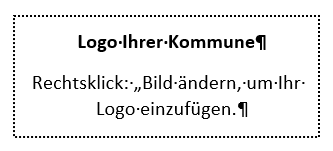 Dieses Ziele- und Maßnahmenkonzept basiert auf einer Vorlage der Kommunalen Initiative der Nachhaltigkeitsstrategie Baden-Württemberg. Mehr Informationen zur kommunalen Nachhaltigkeit unter: www.nachhaltigkeitsstrategie.de/kommunenÖKOLOGISCHE TRAGFÄHIGKEITÖKOLOGISCHE TRAGFÄHIGKEITWIRTSCHAFT UND ARBEITWIRTSCHAFT UND ARBEIT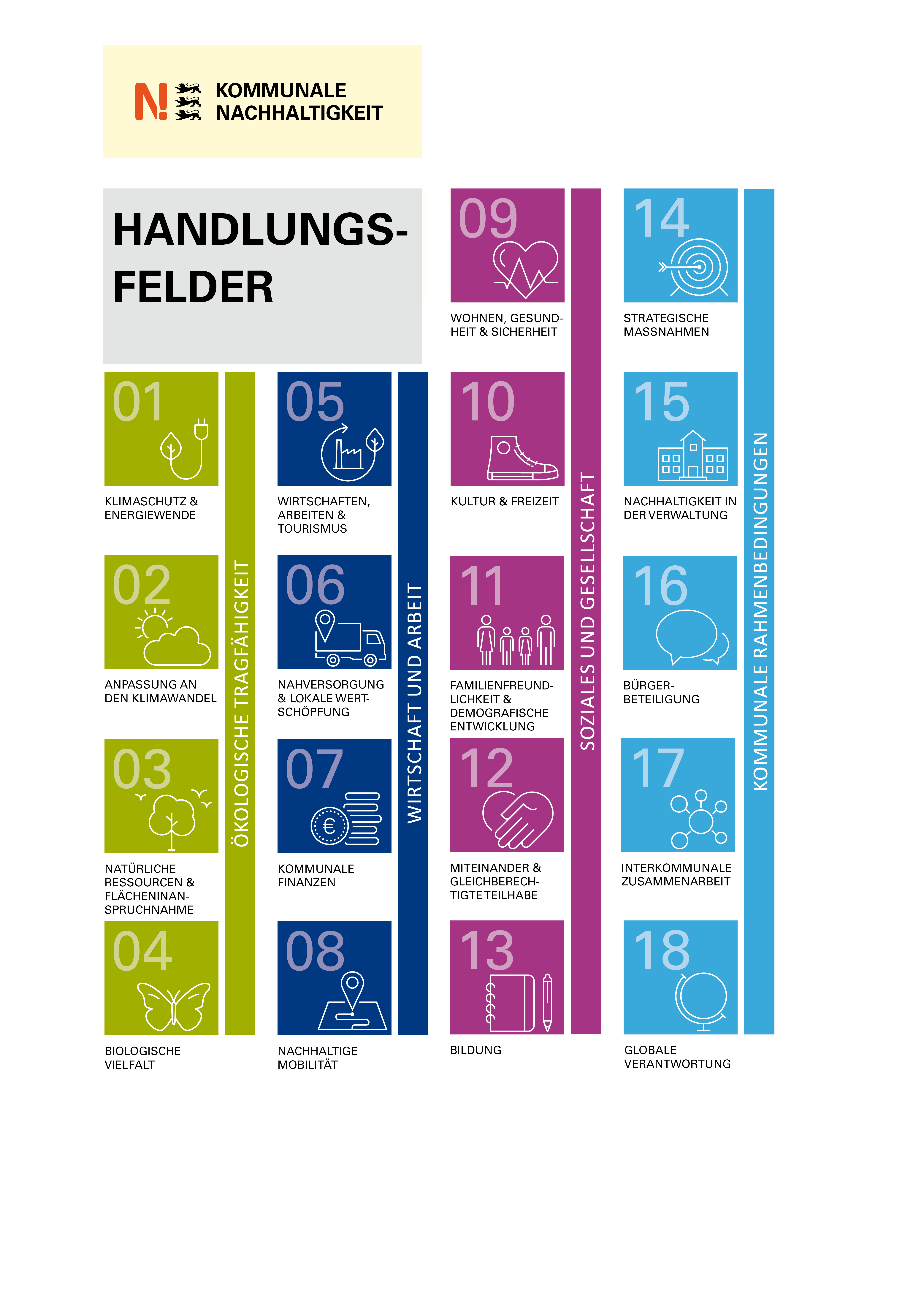 Klimaschutz & EnergiewendeWirtschaften, Arbeiten & TourismusAnpassung an den KlimawandelNahversorgung & lokale WertschöpfungNatürliche Ressourcen und FlächenverbrauchKommunale FinanzenBiologische VielfaltNachhaltige MobilitätSOZIALES UND GESELLSCHAFTSOZIALES UND GESELLSCHAFTKOMMUNALE RAHMENBEDINGUNGENKOMMUNALE RAHMENBEDINGUNGEN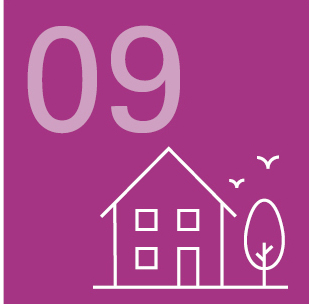 Wohnen, Gesundheit & SicherheitStrategische MaßnahmenKultur & FreizeitNachhaltigkeit in der VerwaltungFamilienfreundlichkeit & demografische EntwicklungBürger-MitwirkungMiteinander & Gleichberechtigte TeilhabeInterkommunale ZusammenarbeitBildungGlobale Verantwortung